Pielikums Nr.5Poguļi, Braslavas pagasts, kadastra apzīmējums 6644 001 0055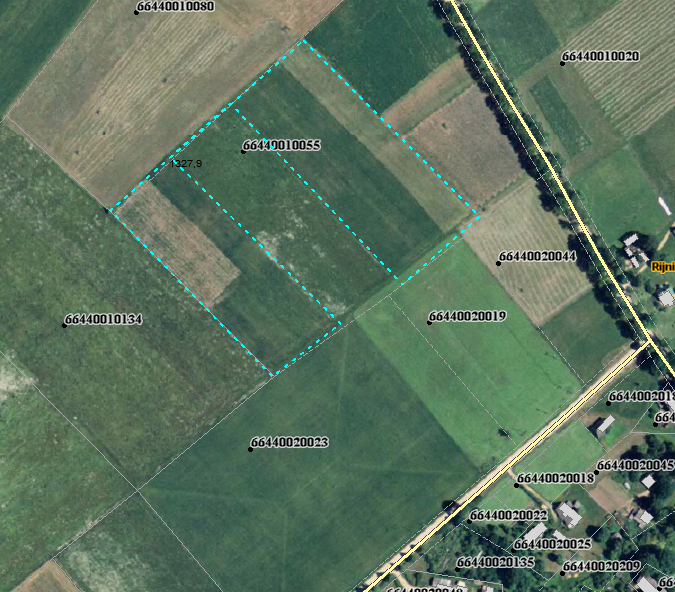 Sagatavoja: G.Meļķe-Kažoka